NOTA DE IMPRENSADoentes com COVID-19 - A importância da intervenção nutricional da teoria à práticaWebinar on-line | 28 de abril | 15h00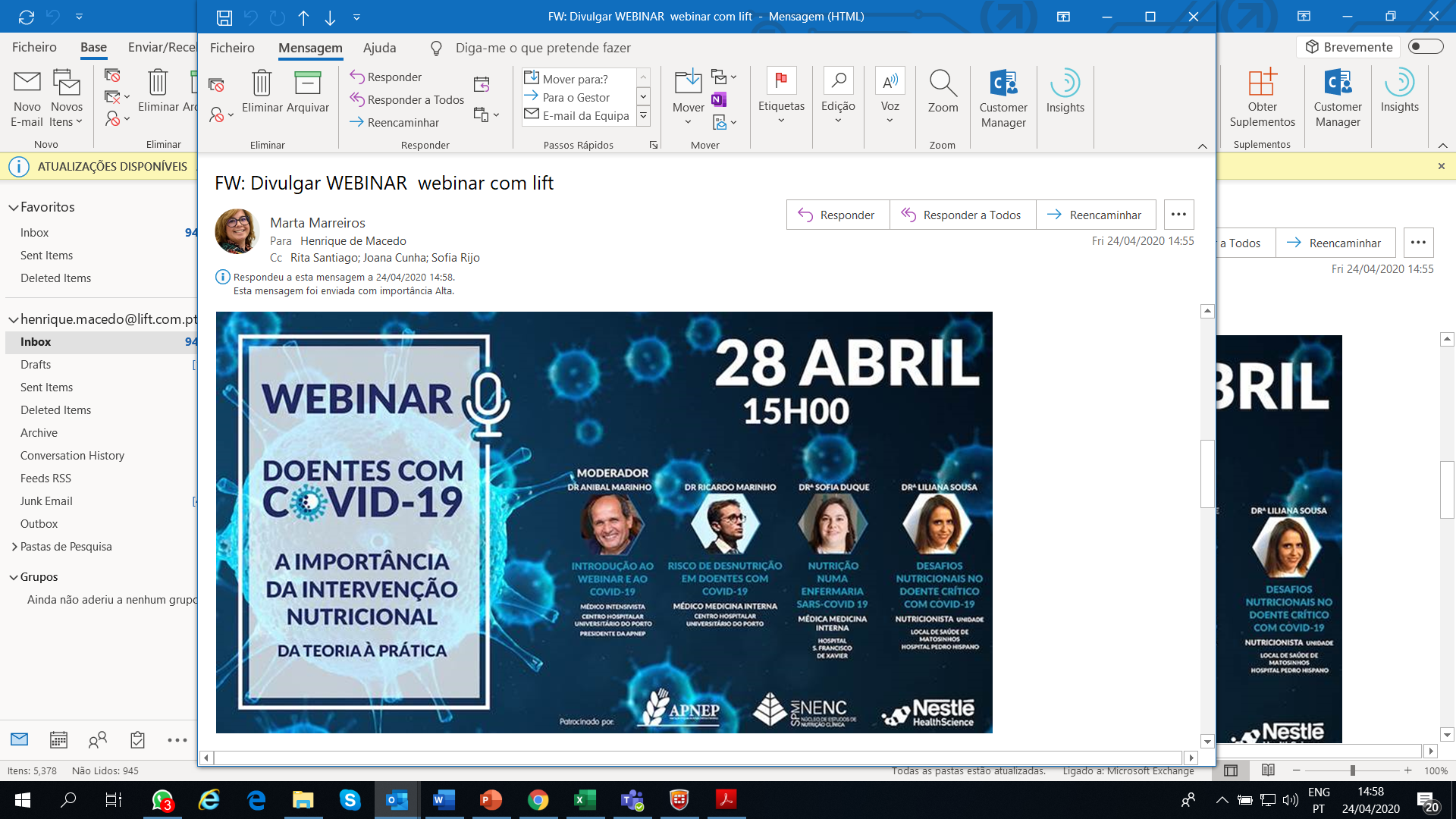 Linda-a-Velha, 24 de abril de 2020 – A Nestlé Portugal tem o prazer de o convidar para participar no webinar on-line ‘Doentes com COVID-19 – A importância da intervenção nutricional da teoria à prática’, organizado pela Associação Portuguesa de Nutrição Entérica e Parentérica (APNEP) e Nestlé Health Science, na próxima terça-feira, dia 28 de abril, pelas 15h00.A iniciativa contará com a moderação do Dr. Aníbal Marinho, Médico Intensivista no Centro Hospitalar Universitário do Porto e Presidente da Associação Portuguesa de Nutrição Entérica e Parentérica (APNEP), e com as intervenções do Dr. Ricardo Marinho, Médico de Medicina Interna no Centro Hospitalar Universitário do Porto, da Drª Sofia Duque, Médica de Medicina Interna no Hospital São Francisco de Xavier, e da Drª Liliana Sousa, Nutricionista na Unidade Local de Saúde de Matosinhos – Hospital Pedro Hispano.A participação é gratuita e poderá ser realizada aqui. Depois de realizado o registo, o participante receberá um e-mail de confirmação com as informações sobre como participar no webinar.Através deste formulário, os participantes poderão colocar antecipadamente as suas questões, a que os intervenientes darão resposta no webinar. Já no final da sessão, existirá também um espaço em que os participantes poderão intervir e colocar as suas questões ao vivo.Sobre a NestléA Nestlé é a maior companhia mundial de alimentação e bebidas. Está presente em 189 países em todo o mundo e os seus 323.000 Colaboradores estão comprometidos com o seu propósito de “Melhorar a qualidade de vida e contribuir para um futuro mais saudável”. A Nestlé oferece um vasto portefólio de produtos e serviços para as pessoas e para os seus animais de companhia ao longo das suas vidas. As suas mais de 2000 marcas variam de ícones globais como Nescafé ou Nespresso, até marcas locais amplamente reconhecidas como CERELAC, NESTUM e SICAL. A performance da Companhia é orientada pela sua estratégia de Nutrição, Saúde e Bem-estar. A Nestlé está sediada na vila suíça de Vevey, onde foi fundada há mais de 150 anos.Em Portugal, a Nestlé está presente desde 1923 e tem atualmente 2296 Colaboradores, tendo gerado em 2019 um volume de negócios de 535 milhões de euros. Conta atualmente com duas fábricas (Porto e Avanca), um centro de distribuição (Avanca) e cinco delegações comerciais espalhadas pelo Continente e pelas ilhas.